Person Specification: Specialist Teaching Assistant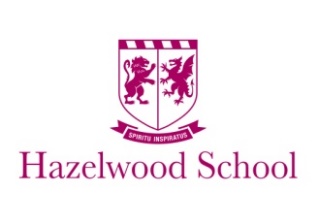 Ascertained ByQualificationsSpecific Qualification in SpLDDApplication and Documentary EvidenceExperienceWith children with speech and language disordersWorking with therapists and implementing their plansWorking with a team including teachers and teaching assistantsAdapting curriculum to suit a child’s needs and providing a quality learning experience for themDDEDApplication and InterviewApplication and InterviewApplication and InterviewApplication and InterviewAbilitiesSuccessful track record of improving the quality of provision and raising the attainment of pupils with SENTo work without supervisionDDApplication and InterviewApplication and InterviewSkillsTo develop positive relationships within school and with our stakeholdersConfident use of a range of media to teach and assessEffective behaviour management strategies that recognise the positive, which are age appropriateEffective communication – both orally and writtenEDDEInterviewInterviewInterviewApplication and InterviewBehaviourCommittedOrganisedPatientReliableSensitivity to the needs of othersCommitted to raising the levels of achievement of the pupilsWarmth and care towards pupilsOpen mindedAdaptableEffective under pressureAbility to accept and act upon adviceEEEEEEEEEEEAll through interview and application form evidenceAttitudesApproachableEmpatheticEnthusiasticDeterminedTo enjoy children’s company and enjoy working with themSelf-evaluativeSense of humourWillingness to learnEEEEEEEEAll through interview and application form evidenceValuesBelief in and active promotion of the school’s promiseBelief in and active promotion of British valuesEEApplication and InterviewApplication and Interview